Early Childhood Leadership Assessment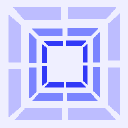 Gloria HarbinWilliam MalloyPatrice NealFrank Porter Graham Child Development Institute at EARLY CHILDHOOD LEADERSHIP ASSESSMENT: DIRECTIONSThis tool is designed to help you assess and better understand your own abilities as a leader.  Because leadership is multi-dimensional, this tool contains seven sections to assess a wide array of leadership dimensions: 1) Systems; 2) Organizational; 3) Collaborative; 4) Human Resource Management; 5) Pedagogical; 6) Political; 7) Symbolic. Each of these sections contains a set of items designed to assess key competencies identified in the literature (Bolman & Deal, 1991; Kagan & Bowman, 1997; Lambert et al., 1997), as well as by professional associations (e.g. DEC, NAEYC).For each item, please circle the number that best describes your level of accomplishment for each competency. Please do not circle more than one number for each item, and please do not mark in between the numbers. If you do not feel that an item applies to you, please write “NA” (not applicable) beside the item.In order to make the tool as useful as possible to leaders from diverse positions and roles, we have included alternate items. In those instances where there are two alternatives or item options, the first option (a) is designed to be answered by individuals who are in an administrative role. The second option (b) is designed for individuals who are not in an administrative position (family leaders, professional leaders, etc.) Use the option (a) or (b) that is most relevant to your situation. However, BE CONSISTENT, by using the same option throughout the tool.EXAMPLECOMPREHENSIVE SERVICE ARRAY FOR ALL CHILDREN and FAMILIESNevertrue1Usually not true2Infrequently true3Sometimestrue4Often true5Usually true6Alwaystrue79aProvides training and support to individuals to increase their confidence and competence in instituting system change.12345679bProvides support to individuals to increase their confidence and competence in instituting needed changes within the service system as a whole.1234567EARLY CHILDHOOD LEADERSHIP ASSESSMENTEARLY CHILDHOOD LEADERSHIP ASSESSMENTEARLY CHILDHOOD LEADERSHIP ASSESSMENTEARLY CHILDHOOD LEADERSHIP ASSESSMENTEARLY CHILDHOOD LEADERSHIP ASSESSMENTEARLY CHILDHOOD LEADERSHIP ASSESSMENTEARLY CHILDHOOD LEADERSHIP ASSESSMENTEARLY CHILDHOOD LEADERSHIP ASSESSMENTEARLY CHILDHOOD LEADERSHIP ASSESSMENTEARLY CHILDHOOD LEADERSHIP ASSESSMENTEARLY CHILDHOOD LEADERSHIP ASSESSMENTEARLY CHILDHOOD LEADERSHIP ASSESSMENTEARLY CHILDHOOD LEADERSHIP ASSESSMENTEARLY CHILDHOOD LEADERSHIP ASSESSMENTEARLY CHILDHOOD LEADERSHIP ASSESSMENTPlease circle the number that best describes your level of accomplishment for each of the competencies listed below.Please circle the number that best describes your level of accomplishment for each of the competencies listed below.Please circle the number that best describes your level of accomplishment for each of the competencies listed below.Please circle the number that best describes your level of accomplishment for each of the competencies listed below.Please circle the number that best describes your level of accomplishment for each of the competencies listed below.Please circle the number that best describes your level of accomplishment for each of the competencies listed below.Please circle the number that best describes your level of accomplishment for each of the competencies listed below.Please circle the number that best describes your level of accomplishment for each of the competencies listed below.Please circle the number that best describes your level of accomplishment for each of the competencies listed below.Please circle the number that best describes your level of accomplishment for each of the competencies listed below.Please circle the number that best describes your level of accomplishment for each of the competencies listed below.SYSTEMSNeverUsuallyInfrequentlySometimesOftenUsuallyAlwaystruenot truetruetruetruetruetrue12345671Conceptualizes a comprehensive system of special and natural resources for all young children and their families.12345672Encourages diverse stakeholders (including families) to engage in the development of a collaborative vision for a comprehensive community system of special and natural resources for all young children and their families.12345673Applies the ecological theory of development, as well as Maslow's theory of development in designing a comprehensive array of child and family resources to be included in the service system.12345674Diagnoses the situation and selects the most effective leadership style for that situation.12345675Demonstrates skills in effectively changing the service system and programs.12345676aDemonstrates the ability to collaborate with staff and colleagues to facilitate the process of systems change.12345676bDemonstrates the ability to collaborate with others in facilitating the process of changing the broader community system.7a Reduces anxiety and resistance brought about by the confusion and unpredictability of the change process by providing frequent information and support to staff and colleagues.12345677bReduces anxiety and resistance brought about by the confusion and unpredictability of the process of systems change, by providing information and support to others.8Creates a climate for individuals from diverse perspectives (including families), in which exploration of possibilities, trying new things, lack of fear of failure and trust are elements that support use of innovations and risk-taking. 12345679aProvides training and support to individuals to increase their confidence and competence in instituting system change.12345679bProvides support to individuals to increase their confidence and competence in instituting needed changes within the service system as a whole.10Knows how to negotiate, mediate, and resolve conflicts in a "win-win", in developing a collaborative service system.1234567EARLY CHILDHOOD LEADERSHIP ASSESSMENTEARLY CHILDHOOD LEADERSHIP ASSESSMENTEARLY CHILDHOOD LEADERSHIP ASSESSMENTEARLY CHILDHOOD LEADERSHIP ASSESSMENTEARLY CHILDHOOD LEADERSHIP ASSESSMENTEARLY CHILDHOOD LEADERSHIP ASSESSMENTEARLY CHILDHOOD LEADERSHIP ASSESSMENTEARLY CHILDHOOD LEADERSHIP ASSESSMENTEARLY CHILDHOOD LEADERSHIP ASSESSMENTEARLY CHILDHOOD LEADERSHIP ASSESSMENTEARLY CHILDHOOD LEADERSHIP ASSESSMENTEARLY CHILDHOOD LEADERSHIP ASSESSMENTEARLY CHILDHOOD LEADERSHIP ASSESSMENTEARLY CHILDHOOD LEADERSHIP ASSESSMENTEARLY CHILDHOOD LEADERSHIP ASSESSMENTPlease circle the number that best describes your level of accomplishment for each of the competencies listed below.Please circle the number that best describes your level of accomplishment for each of the competencies listed below.Please circle the number that best describes your level of accomplishment for each of the competencies listed below.Please circle the number that best describes your level of accomplishment for each of the competencies listed below.Please circle the number that best describes your level of accomplishment for each of the competencies listed below.Please circle the number that best describes your level of accomplishment for each of the competencies listed below.Please circle the number that best describes your level of accomplishment for each of the competencies listed below.Please circle the number that best describes your level of accomplishment for each of the competencies listed below.Please circle the number that best describes your level of accomplishment for each of the competencies listed below.Please circle the number that best describes your level of accomplishment for each of the competencies listed below.NeverUsuallyInfrequentlySometimesOftenUsually   AlwaysORGANIZATIONALtruenot truetruetruetruetrue      true12345671aDevelops policies that support recommended intervention practices.12345671bAssists with, or advocates for, development of policies that support recommended intervention practices.2aDevelops an organizational structure for the program that facilitates the use of the  transdisciplinary approach by program staff.12345672bAssists with, or advocates for, development of an organizational structure to facilitate the use of the transdisciplinary approach by individuals providing direct services to children.3aDevelops and implements a financial plan and budget that identifies, secures, and uses multiple sources of funds, as well as develops methods for proper fiscal accounting.12345673bParticipates in helping to identify multiple sources of funds to be used for service delivery.4aDevelops and disseminates materials that provide information on funding sources to staff and families12345674bAssists with, or advocates for, development of and dissemination of materials that provide information on funding sources to staff and families.5aHas the management skills needed to run a program smoothly and on time (e.g. establishing and tracking timelines, use of a program calendar highlighting key dates and deadlines, strategic planning).12345675bWhen participating in a program or service system work group, uses management skills to facilitate smooth functioning of the group and successful task completion.6aDevelops a user-friendly policy manual for staff, and provides at least annual orientation sessions in its use.12345676bAssists with, or advocates for, development of a user-friendly policy manual for staff, and volunteers to assist in orientation sessions.7aProvides program policy and related information that are easily accessible to families and done in a family-friendly format12345677bAssists with, or advocates for, development of family-friendly program policies and  information that are easily accessible to families.8aHas developed and is able to use a data system that tracks budget, program, child, and family data, while protecting family privacy and confidentiality.12345678bAssists with, or advocates for, development of a data system that tracks appropriate program, budget, and child and family data while protecting family privacy and confidentiality.9aDesigns and conducts systematic evaluations of the program that use the input of all key stakeholders, including staff and families.12345679bAssists with, or advocates for, development of systematic evaluations of the program that are conducted with the involvement of families, staff, other key stakeholders.10aDevelops family-friendly forms123456710bAssists with, or advocates for, development of family-friendly forms by providing concrete suggestions to program personnel.11aDemonstrates ability to stream-line forms and paperwork, reducing staff and family burdens.123456711bAssists with, or advocates for, streamlining of forms and paperwork, reducing staff and family burdens.12aIdentifies and then applies for grants from local, state, or federal government, from foundations, and from civic or community groups to obtain additional resources.123456712bAssists in identifying and/or developing a grant proposal to government agencies (local, state, federal), foundations, or civic and community organizations to obtain additional resources.EARLY CHILDHOOD LEADERSHIP ASSESSMENTEARLY CHILDHOOD LEADERSHIP ASSESSMENTEARLY CHILDHOOD LEADERSHIP ASSESSMENTEARLY CHILDHOOD LEADERSHIP ASSESSMENTEARLY CHILDHOOD LEADERSHIP ASSESSMENTEARLY CHILDHOOD LEADERSHIP ASSESSMENTEARLY CHILDHOOD LEADERSHIP ASSESSMENTEARLY CHILDHOOD LEADERSHIP ASSESSMENTEARLY CHILDHOOD LEADERSHIP ASSESSMENTEARLY CHILDHOOD LEADERSHIP ASSESSMENTEARLY CHILDHOOD LEADERSHIP ASSESSMENTEARLY CHILDHOOD LEADERSHIP ASSESSMENTEARLY CHILDHOOD LEADERSHIP ASSESSMENTEARLY CHILDHOOD LEADERSHIP ASSESSMENTEARLY CHILDHOOD LEADERSHIP ASSESSMENTPlease circle the number that best describes your level of accomplishment for each of the competencies listed below.Please circle the number that best describes your level of accomplishment for each of the competencies listed below.Please circle the number that best describes your level of accomplishment for each of the competencies listed below.Please circle the number that best describes your level of accomplishment for each of the competencies listed below.Please circle the number that best describes your level of accomplishment for each of the competencies listed below.Please circle the number that best describes your level of accomplishment for each of the competencies listed below.Please circle the number that best describes your level of accomplishment for each of the competencies listed below.Please circle the number that best describes your level of accomplishment for each of the competencies listed below.Please circle the number that best describes your level of accomplishment for each of the competencies listed below.Please circle the number that best describes your level of accomplishment for each of the competencies listed below.NeverUsuallyInfrequentlySometimesOftenUsually     AlwaysCOLLABORATIVEtruenot truetruetruetruetrue       true12345671aCreates climate that requires and facilitates collaboration with families, other professionals and members of the community.12345671bAssists in creating a climate that requires and facilitates collaboration with families, other professionals and members of the community.2Willingly shares knowledge and skills with others, regardless of position or role.12345673Develops collaborative relationships with individuals across the spectrum of human services programs and community resources.12345674aImplements multiple strategies on a continual basis to create effective team functioning, and including families, staff, and representatives of other agencies.12345674bUses multiple ways to facilitate effective team functioning, particularly with respect to active participation of parents or staff as team members.5aMeaningfully participates in relevant professional and service networks, including interagency groups and initiatives.12345675bParticipates in relevant program, interagency efforts, and family support networks.6Uses effective collaborative strategies to build relationships with individuals and to build bridges between programs and initiatives.12345677aDevelops mechanisms and strategies to communicate to families and staff information about policies and policy changes from other agencies that affect service delivery.12345677bAssists with development of mechanisms and strategies to communicate to families and staff information about policies and policy changes from other agencies that affect service delivery.8aRecognizes, promotes, and supports leadership skills in staff members, families, and individuals from other programs.12345678bRecognizes, promotes, and supports leadership skills in others.9aWorks with staff, other professionals and community members to develop a collaborative electronic database that includes all community resources in each of the 13 broad human resource categories. (See attached list.)12345679bAdvocates for, or assists with, the development of a collaborative electronic database containing a wide array of resources to meet diverse child and family needs.10aDevelops policies, management, and accountability systems that are coordinated with those of other programs.123456710bAdvocates for, or assists with, developing policies, management, and accountability systems that are coordinated across programs.CHILD EDUCATIONCHILD CARECHILD PROTECTIONADULT EDUCATION and INFORMATIONMEDICAL / DENTALEMOTIONALCULTURAL / SOCIAL / RELIGIOUSState at-risk programs for 3- & 4-year oldsHead StartEarly StartEven StartInfants and Toddlers with DisabilitiesPublic Schools Preschool Special EducationEvaluation team/agencyService CoordinationDevelopmental Disabilities/MRSpecialized Centers (blind, deaf, autism)Private Clinics (therapy)University ProgramsHospital ProgramsPrivate Programs and CentersPrivate PreschoolsPrivate Nursery SchoolsLibrary Story HourChildcare CentersFamily childcare homesResource and referral networksState child care initiativesBabysitting cooperativesMother’s Morning OutPlay groupsSSI childcare subsidiesRespite careChild Protective Services (DSS)Foster homesSafety promotion progress sponsored by various agenciesDomestic violence presentation programsEven StartGED and Literacy programsParenting classes and centersEmployment trainingResource Information and Referral ServicesJob Training Program (JTPA)EPSDTHealth DepartmentWell-Baby ClinicSpecial Health Care ProgramSpecialized ClinicsNutrition programsHospitals and ClinicsMDs and Private ProvidersMedical and Health Programs (Passport; Yale Health Model)Sickle Cell ProgramHospice ProgramsMental Health CentersParent-to-Parent GroupsAlcohol and Substance Abuse Groups (AA)Support GroupsClergy (Counseling)Private therapistsChurchesSynagoguesMosquesCultural OrganizationsCivic OrganizationsNeighborhood groupsTRANSPORTATIONFOOD/CLOTHINGECONOMICPHYSICALRECREATIONLEGALOTHERPublic transportationState or locally funded transportation programsTaxiVolunteer organizationsFood banksWICSocial Services / Public WelfareCivic OrganizationsAgricultural Extension OfficeFamily Support Programs (Developmental Disabilities)Social Services / Public WelfareMedical InsuranceMedicaidCivic OrganizationsHabitat for HumanityHousing (HUD)Social Services / Public WelfareSheltersLibraryYMCA/YWCAZooMuseumGymsHorseback riding Art classesMother’s Morning OutPark and recreation programsTumblingAdvocacy groupsLegal servicesTechnical Assistance ProgramsCivic GroupsBusinessesVolunteersEARLY CHILDHOOD LEADERSHIP ASSESSMENTEARLY CHILDHOOD LEADERSHIP ASSESSMENTEARLY CHILDHOOD LEADERSHIP ASSESSMENTEARLY CHILDHOOD LEADERSHIP ASSESSMENTEARLY CHILDHOOD LEADERSHIP ASSESSMENTEARLY CHILDHOOD LEADERSHIP ASSESSMENTEARLY CHILDHOOD LEADERSHIP ASSESSMENTEARLY CHILDHOOD LEADERSHIP ASSESSMENTEARLY CHILDHOOD LEADERSHIP ASSESSMENTEARLY CHILDHOOD LEADERSHIP ASSESSMENTEARLY CHILDHOOD LEADERSHIP ASSESSMENTEARLY CHILDHOOD LEADERSHIP ASSESSMENTEARLY CHILDHOOD LEADERSHIP ASSESSMENTEARLY CHILDHOOD LEADERSHIP ASSESSMENTEARLY CHILDHOOD LEADERSHIP ASSESSMENTNeverUsuallyInfrequentlySometimesOftenUsually    AlwaysHUMAN RESOURCE truenot truetruetruetruetrue      trueMANAGEMENT12345671aUses hiring criteria and processes that are designed to identify individuals who use recommended practices and can work collaboratively with diverse families and professionals from different disciplines and agencies.12345671bAssists with developing, or advocates the use of, the use of hiring criteria and processes that are designed to identify individuals who use recommended practices and can work collaboratively, with diverse families and professionals from different disciplines and agencies.2aDevelops adequate contracts with staff, requiring staff to use recommended intervention practices.12345672bAdvocates for the development of contracts with staff, that require staff to use recommended intervention practices.3aUses a variety of techniques to recruit and retain qualified staff.12345673bProvides suggestions for techniques to recruit and retain staff who use family-centered and other recommended practices.4aDismisses staff who fail to demonstrate competencies, even though they have been given support and opportunities to do so.12345674bProvide suggestions on how to appropriately dismiss staff who fail to demonstrate the use of family-centered and other recommended intervention practices.5aProvides job descriptions that clearly describe not only the responsibilities of the position, but also the types of practices to be used to carry out the responsibilities.12345675bAssists with developing, or advocates for the use of, clear job descriptions, including responsibilities and expected practices.6aProvides a supportive work environment in which risk-taking and change are not feared.12345676bAdvocates for and contributes to a supportive work environment in which risk-taking and change are not feared.7aModels life-long learning and motivates staff to participate in an on-going learning process.12345677bModels being a life-long learner and participates in groups that are designed to support on-going learning.8aUses the literature on adult learning strategies in interactions with staff, families, and colleagues from other agencies.12345678bWhen trying to communicate with, or explain something to adults (families, service providers, administrators), uses techniques that are geared to addressing the learning styles and approaches of adults.9aDevelops a staff development plan that responds to both individual and group needs based on assessments of staff competencies, both strengths and needs.12345679bEncourages programs to develop staff development plans based on systematic assessment of staff competencies, including feedback from consumers.10aProvides ongoing supervision, coaching, and mentoring of staff in order to insure the use of recommended practices with children and families.123456710bCoaches, and mentors others (e.g. parents, service providers, volunteers) in order to insure the use of recommended practices with children and families.11aCreates and identifies diverse staff development opportunities, and supports both staff and family participation.123456711bShares knowledge of staff development opportunities and volunteers to participate as a presenter in staff development activities.12Uses strategies for effective and constructive conflict resolution.1234567EARLY CHILDHOOD LEADERSHIP ASSESSMENTEARLY CHILDHOOD LEADERSHIP ASSESSMENTEARLY CHILDHOOD LEADERSHIP ASSESSMENTEARLY CHILDHOOD LEADERSHIP ASSESSMENTEARLY CHILDHOOD LEADERSHIP ASSESSMENTEARLY CHILDHOOD LEADERSHIP ASSESSMENTEARLY CHILDHOOD LEADERSHIP ASSESSMENTEARLY CHILDHOOD LEADERSHIP ASSESSMENTEARLY CHILDHOOD LEADERSHIP ASSESSMENTEARLY CHILDHOOD LEADERSHIP ASSESSMENTEARLY CHILDHOOD LEADERSHIP ASSESSMENTEARLY CHILDHOOD LEADERSHIP ASSESSMENTEARLY CHILDHOOD LEADERSHIP ASSESSMENTEARLY CHILDHOOD LEADERSHIP ASSESSMENTEARLY CHILDHOOD LEADERSHIP ASSESSMENTPlease circle the number that best describes your level of accomplishment for each of the competencies listed below.Please circle the number that best describes your level of accomplishment for each of the competencies listed below.Please circle the number that best describes your level of accomplishment for each of the competencies listed below.Please circle the number that best describes your level of accomplishment for each of the competencies listed below.Please circle the number that best describes your level of accomplishment for each of the competencies listed below.Please circle the number that best describes your level of accomplishment for each of the competencies listed below.Please circle the number that best describes your level of accomplishment for each of the competencies listed below.Please circle the number that best describes your level of accomplishment for each of the competencies listed below.Please circle the number that best describes your level of accomplishment for each of the competencies listed below.Please circle the number that best describes your level of accomplishment for each of the competencies listed below.PEDAGOGICALNeverUsuallyInfrequentlySometimesOftenUsually    Alwaystruenot truetruetruetruetrue       true12345671aDemonstrates caring relationships with individual children and families in the program and has a working knowledge of their strengths, needs and circumstances.12345671bCares about individual children and families and respects that each has unique strengths, needs, and circumstances.2aUses the literature about recommended practices when supervising the staff on ways to implement interventions for children with diverse types of disabilities.12345672bAdvocates for using the literature on recommended practices when supervising the quality of the interventions provided by the staff.3aExplains the transdisciplinary approach, as well as it's importance to staff and families.12345673bIs able to explain the transdisciplinary approach and why it is important to families or service providers.4aHas demonstrated for staff how to provide services in natural and inclusive settings.12345674bKnowledgeable about, and advocates for, the provision of services in natural and inclusive environments.5Uses and advocates for the use of practices needed to develop empowering relationships with families.12345676aHas developed an updated list of both specialized and natural community services and resources to meet the diverse needs of children and families that is readily available to staff.12345676bAssists with, or advocates for, the development of an updated list of specialized and natural community services and resources to meet diverse needs of children and families.7aExplains the stages of family development, as well as family systems theory to staff, and assists them in applying this information to their interactions with individual families.     12345677bExplains how different family situations (with regard to culture, composition, SES, etc.) require different types of interactions and interventions.8aDemonstrates the use of the routines-based approach to assessment and intervention.12345678bAdvocates for the use of routines-based approach to assessment and intervention.9aProvides instruction to staff on the differences in cultural values and backgrounds and how to modify interventions accordingly.12345679bKnowledgeable of differences in cultural values and backgrounds and provides suggestions on how to modify interventions accordingly.10aConsults with staff, assisting them to apply knowledge of the developmental growth patterns of children Birth through age 5, to the needs of specific children.123456710bAdvocates for, or assists staff to become more knowledgeable about child development.EARLY CHILDHOOD LEADERSHIP ASSESSMENTEARLY CHILDHOOD LEADERSHIP ASSESSMENTEARLY CHILDHOOD LEADERSHIP ASSESSMENTEARLY CHILDHOOD LEADERSHIP ASSESSMENTEARLY CHILDHOOD LEADERSHIP ASSESSMENTEARLY CHILDHOOD LEADERSHIP ASSESSMENTEARLY CHILDHOOD LEADERSHIP ASSESSMENTEARLY CHILDHOOD LEADERSHIP ASSESSMENTEARLY CHILDHOOD LEADERSHIP ASSESSMENTEARLY CHILDHOOD LEADERSHIP ASSESSMENTEARLY CHILDHOOD LEADERSHIP ASSESSMENTEARLY CHILDHOOD LEADERSHIP ASSESSMENTEARLY CHILDHOOD LEADERSHIP ASSESSMENTEARLY CHILDHOOD LEADERSHIP ASSESSMENTEARLY CHILDHOOD LEADERSHIP ASSESSMENTPlease circle the number that best describes your level of accomplishment for each of the competencies listed below.Please circle the number that best describes your level of accomplishment for each of the competencies listed below.Please circle the number that best describes your level of accomplishment for each of the competencies listed below.Please circle the number that best describes your level of accomplishment for each of the competencies listed below.Please circle the number that best describes your level of accomplishment for each of the competencies listed below.Please circle the number that best describes your level of accomplishment for each of the competencies listed below.Please circle the number that best describes your level of accomplishment for each of the competencies listed below.Please circle the number that best describes your level of accomplishment for each of the competencies listed below.Please circle the number that best describes your level of accomplishment for each of the competencies listed below.Please circle the number that best describes your level of accomplishment for each of the competencies listed below.POLITICALNeverUsuallyInfrequentlySometimesOftenUsually   Alwaystruenot truetruetruetruetrue      true12345671aUses media to publicize availability, as well as the importance of services to young children and their families.12345671bEffectively communicates the importance of services to young children and their families by telling own "story".2Communicates with and gains support for services to young children and families, from the business community, local governmental leaders (e.g. county commissioners, mayor, town council, school board), civic groups (e.g. Lions Club, Rotary Club, Optimist Club), neighborhood groups, cultural, and faith-based groups.12345673Uses program evaluation data to advocate for services to families and children.12345674Engages in a variety of activities to obtain participation from the community in efforts to improve service provision.12345675Communicates with local, state and federal policy and decision makers to encourage the development of evidence-based policies.12345676Demonstrates a working knowledge of federal and state laws and regulations which apply directly to the program.12345677Demonstrates knowledge of other agencies' policies.12345678Collaboratively develops policies with multiple stakeholders (e.g. families, staff, other agencies), which affect children and families served by the program.12345679aAssures compliance with federal, state and local policy, addresses sanctions for non-compliance, and creates strategies to tackle issues of non-compliance.12345679bParticipates in activities to address and improve compliance with federal, state and local policy.10aParticipates in the development and review of meaningful interagency agreements, which includes specific values, service responsibilities, and contributions (fiscal, personnel, facilities, materials, etc).123456710bContributes to development and review of interagency agreements in order to include the perspective of families and service providers.EARLY CHILDHOOD LEADERSHIP ASSESSMENTEARLY CHILDHOOD LEADERSHIP ASSESSMENTEARLY CHILDHOOD LEADERSHIP ASSESSMENTEARLY CHILDHOOD LEADERSHIP ASSESSMENTEARLY CHILDHOOD LEADERSHIP ASSESSMENTEARLY CHILDHOOD LEADERSHIP ASSESSMENTEARLY CHILDHOOD LEADERSHIP ASSESSMENTEARLY CHILDHOOD LEADERSHIP ASSESSMENTEARLY CHILDHOOD LEADERSHIP ASSESSMENTEARLY CHILDHOOD LEADERSHIP ASSESSMENTEARLY CHILDHOOD LEADERSHIP ASSESSMENTEARLY CHILDHOOD LEADERSHIP ASSESSMENTEARLY CHILDHOOD LEADERSHIP ASSESSMENTEARLY CHILDHOOD LEADERSHIP ASSESSMENTEARLY CHILDHOOD LEADERSHIP ASSESSMENTPlease circle the number that best describes your level of accomplishment for each of the competencies listed below.Please circle the number that best describes your level of accomplishment for each of the competencies listed below.Please circle the number that best describes your level of accomplishment for each of the competencies listed below.Please circle the number that best describes your level of accomplishment for each of the competencies listed below.Please circle the number that best describes your level of accomplishment for each of the competencies listed below.Please circle the number that best describes your level of accomplishment for each of the competencies listed below.Please circle the number that best describes your level of accomplishment for each of the competencies listed below.Please circle the number that best describes your level of accomplishment for each of the competencies listed below.Please circle the number that best describes your level of accomplishment for each of the competencies listed below.Please circle the number that best describes your level of accomplishment for each of the competencies listed below.SYMBOLICNeverUsuallyInfrequentlySometimesOftenUsually   Alwaystruenot truetruetruetruetrue      true12345671aUses symbolic leadership to create a program culture that has a consumer focus.12345671bParticipates in developing a program culture that has a consumer focus.2aUses shared beliefs, customs and traditions, symbols and dress, stories and myths, rituals and rites, heroes, heroines, and villains in the creation of the culture of a single program and the broader services system.12345672bContributes to the development of the program culture by sharing or creating stories, customs, traditions, rituals, symbols, and identifying and supporting heroes and heroines.3Assesses program and service system culture and climate on a regular basis.12345674Ensures that the program and service system culture sustains an atmosphere and structure that is conducive to fostering collaborative relationships.12345675aProvides opportunities for meaningful participation among staff, parents, and community stakeholders in the development of culture.12345675bParticipates in the development of a positive culture, and encourages others to do likewise.6aDevelops strategies to ensure that the program and services system culture embraces and celebrates the cultural diversity represented by staff, children and their families.12345676bSuggests strategies to ensure that the program or service system culture embraces and celebrates the cultural diversity represented by staff, children, and their families.7aCreates a program and service system culture that reflects high expectations for child and family attainment of goals.12345677bEncourages and helps to create a program or service system culture that reflects high expectations for the attainment of goals by children and families.8aProvides a variety of opportunities in which staff and family accomplishments are recognized and celebrated.12345678bRecognizes and celebrates the accomplishments of service providers and families.9aCreates and maintains a program and service system culture that is caring and supportive.12345679bContributes to a caring and supportive program or service system culture.10Ensures that the core beliefs that drive the program's culture are captured in the program's vision.123456711Examines the impact of personal culture and cultural competence on the creation of an inclusive program culture.123456712Assesses the program's or system's culture in light of the culture needed to support systems change.1234567ReferencesReferencesReferencesReferencesReferencesReferencesReferencesReferencesReferencesReferencesReferencesReferencesReferencesReferencesReferencesReferencesReferencesReferencesReferencesReferencesReferencesReferencesReferencesReferencesReferencesReferencesReferencesReferencesReferencesReferencesReferencesReferencesBolman, L.G., & Deal, T.E. (1991).  Reframing organizations: Artistry, choice, and leadership. San Franscisco: Jossey-Bass.Bolman, L.G., & Deal, T.E. (1991).  Reframing organizations: Artistry, choice, and leadership. San Franscisco: Jossey-Bass.Bolman, L.G., & Deal, T.E. (1991).  Reframing organizations: Artistry, choice, and leadership. San Franscisco: Jossey-Bass.Bolman, L.G., & Deal, T.E. (1991).  Reframing organizations: Artistry, choice, and leadership. San Franscisco: Jossey-Bass.Bolman, L.G., & Deal, T.E. (1991).  Reframing organizations: Artistry, choice, and leadership. San Franscisco: Jossey-Bass.Bolman, L.G., & Deal, T.E. (1991).  Reframing organizations: Artistry, choice, and leadership. San Franscisco: Jossey-Bass.Bolman, L.G., & Deal, T.E. (1991).  Reframing organizations: Artistry, choice, and leadership. San Franscisco: Jossey-Bass.Bolman, L.G., & Deal, T.E. (1991).  Reframing organizations: Artistry, choice, and leadership. San Franscisco: Jossey-Bass.Bolman, L.G., & Deal, T.E. (1991).  Reframing organizations: Artistry, choice, and leadership. San Franscisco: Jossey-Bass.Bolman, L.G., & Deal, T.E. (1991).  Reframing organizations: Artistry, choice, and leadership. San Franscisco: Jossey-Bass.Bolman, L.G., & Deal, T.E. (1991).  Reframing organizations: Artistry, choice, and leadership. San Franscisco: Jossey-Bass.Bolman, L.G., & Deal, T.E. (1991).  Reframing organizations: Artistry, choice, and leadership. San Franscisco: Jossey-Bass.Bolman, L.G., & Deal, T.E. (1991).  Reframing organizations: Artistry, choice, and leadership. San Franscisco: Jossey-Bass.Council of  Officers. (1996). Interstate School Leaders Licensure Consortium (ISLLC) Standards for school leaders. : Author. Council of  Officers. (1996). Interstate School Leaders Licensure Consortium (ISLLC) Standards for school leaders. : Author. Council of  Officers. (1996). Interstate School Leaders Licensure Consortium (ISLLC) Standards for school leaders. : Author. Council of  Officers. (1996). Interstate School Leaders Licensure Consortium (ISLLC) Standards for school leaders. : Author. Council of  Officers. (1996). Interstate School Leaders Licensure Consortium (ISLLC) Standards for school leaders. : Author. Council of  Officers. (1996). Interstate School Leaders Licensure Consortium (ISLLC) Standards for school leaders. : Author. Council of  Officers. (1996). Interstate School Leaders Licensure Consortium (ISLLC) Standards for school leaders. : Author. Council of  Officers. (1996). Interstate School Leaders Licensure Consortium (ISLLC) Standards for school leaders. : Author. Council of  Officers. (1996). Interstate School Leaders Licensure Consortium (ISLLC) Standards for school leaders. : Author. Council of  Officers. (1996). Interstate School Leaders Licensure Consortium (ISLLC) Standards for school leaders. : Author. Council of  Officers. (1996). Interstate School Leaders Licensure Consortium (ISLLC) Standards for school leaders. : Author. Council of  Officers. (1996). Interstate School Leaders Licensure Consortium (ISLLC) Standards for school leaders. : Author. Council of  Officers. (1996). Interstate School Leaders Licensure Consortium (ISLLC) Standards for school leaders. : Author. Council of  Officers. (1996). Interstate School Leaders Licensure Consortium (ISLLC) Standards for school leaders. : Author. Council of  Officers. (1996). Interstate School Leaders Licensure Consortium (ISLLC) Standards for school leaders. : Author. Council of  Officers. (1996). Interstate School Leaders Licensure Consortium (ISLLC) Standards for school leaders. : Author. Council of  Officers. (1996). Interstate School Leaders Licensure Consortium (ISLLC) Standards for school leaders. : Author.       Available from: http://www.ccsso.org/publications/details.cfm?PublicationID=87Harbin, G. and , C. Policies, administration, and systems change. In Sandall, S.; McLean, M. E., and Smith, B. J., Eds. DEC Recommended      Available from: http://www.ccsso.org/publications/details.cfm?PublicationID=87Harbin, G. and , C. Policies, administration, and systems change. In Sandall, S.; McLean, M. E., and Smith, B. J., Eds. DEC Recommended      Available from: http://www.ccsso.org/publications/details.cfm?PublicationID=87Harbin, G. and , C. Policies, administration, and systems change. In Sandall, S.; McLean, M. E., and Smith, B. J., Eds. DEC Recommended      Available from: http://www.ccsso.org/publications/details.cfm?PublicationID=87Harbin, G. and , C. Policies, administration, and systems change. In Sandall, S.; McLean, M. E., and Smith, B. J., Eds. DEC Recommended      Available from: http://www.ccsso.org/publications/details.cfm?PublicationID=87Harbin, G. and , C. Policies, administration, and systems change. In Sandall, S.; McLean, M. E., and Smith, B. J., Eds. DEC Recommended      Available from: http://www.ccsso.org/publications/details.cfm?PublicationID=87Harbin, G. and , C. Policies, administration, and systems change. In Sandall, S.; McLean, M. E., and Smith, B. J., Eds. DEC Recommended      Available from: http://www.ccsso.org/publications/details.cfm?PublicationID=87Harbin, G. and , C. Policies, administration, and systems change. In Sandall, S.; McLean, M. E., and Smith, B. J., Eds. DEC Recommended      Available from: http://www.ccsso.org/publications/details.cfm?PublicationID=87Harbin, G. and , C. Policies, administration, and systems change. In Sandall, S.; McLean, M. E., and Smith, B. J., Eds. DEC Recommended      Available from: http://www.ccsso.org/publications/details.cfm?PublicationID=87Harbin, G. and , C. Policies, administration, and systems change. In Sandall, S.; McLean, M. E., and Smith, B. J., Eds. DEC Recommended      Available from: http://www.ccsso.org/publications/details.cfm?PublicationID=87Harbin, G. and , C. Policies, administration, and systems change. In Sandall, S.; McLean, M. E., and Smith, B. J., Eds. DEC Recommended      Available from: http://www.ccsso.org/publications/details.cfm?PublicationID=87Harbin, G. and , C. Policies, administration, and systems change. In Sandall, S.; McLean, M. E., and Smith, B. J., Eds. DEC Recommended      Available from: http://www.ccsso.org/publications/details.cfm?PublicationID=87Harbin, G. and , C. Policies, administration, and systems change. In Sandall, S.; McLean, M. E., and Smith, B. J., Eds. DEC Recommended      Available from: http://www.ccsso.org/publications/details.cfm?PublicationID=87Harbin, G. and , C. Policies, administration, and systems change. In Sandall, S.; McLean, M. E., and Smith, B. J., Eds. DEC Recommended      Available from: http://www.ccsso.org/publications/details.cfm?PublicationID=87Harbin, G. and , C. Policies, administration, and systems change. In Sandall, S.; McLean, M. E., and Smith, B. J., Eds. DEC Recommended      Available from: http://www.ccsso.org/publications/details.cfm?PublicationID=87Harbin, G. and , C. Policies, administration, and systems change. In Sandall, S.; McLean, M. E., and Smith, B. J., Eds. DEC Recommended      practices in early intervention/early childhood special education, pp. 65-69. Longmont, CO: Sopris West.      practices in early intervention/early childhood special education, pp. 65-69. Longmont, CO: Sopris West.      practices in early intervention/early childhood special education, pp. 65-69. Longmont, CO: Sopris West.      practices in early intervention/early childhood special education, pp. 65-69. Longmont, CO: Sopris West.      practices in early intervention/early childhood special education, pp. 65-69. Longmont, CO: Sopris West.      practices in early intervention/early childhood special education, pp. 65-69. Longmont, CO: Sopris West.      practices in early intervention/early childhood special education, pp. 65-69. Longmont, CO: Sopris West.      practices in early intervention/early childhood special education, pp. 65-69. Longmont, CO: Sopris West.      practices in early intervention/early childhood special education, pp. 65-69. Longmont, CO: Sopris West.      practices in early intervention/early childhood special education, pp. 65-69. Longmont, CO: Sopris West.      practices in early intervention/early childhood special education, pp. 65-69. Longmont, CO: Sopris West.      practices in early intervention/early childhood special education, pp. 65-69. Longmont, CO: Sopris West.      practices in early intervention/early childhood special education, pp. 65-69. Longmont, CO: Sopris West.      practices in early intervention/early childhood special education, pp. 65-69. Longmont, CO: Sopris West.      practices in early intervention/early childhood special education, pp. 65-69. Longmont, CO: Sopris West.Kagan, S.L., & Bowman, B.T. (Eds.). (1997). Leadership in early care and education. : National Association for the Kagan, S.L., & Bowman, B.T. (Eds.). (1997). Leadership in early care and education. : National Association for the Kagan, S.L., & Bowman, B.T. (Eds.). (1997). Leadership in early care and education. : National Association for the Kagan, S.L., & Bowman, B.T. (Eds.). (1997). Leadership in early care and education. : National Association for the Kagan, S.L., & Bowman, B.T. (Eds.). (1997). Leadership in early care and education. : National Association for the Kagan, S.L., & Bowman, B.T. (Eds.). (1997). Leadership in early care and education. : National Association for the Kagan, S.L., & Bowman, B.T. (Eds.). (1997). Leadership in early care and education. : National Association for the Kagan, S.L., & Bowman, B.T. (Eds.). (1997). Leadership in early care and education. : National Association for the Kagan, S.L., & Bowman, B.T. (Eds.). (1997). Leadership in early care and education. : National Association for the Kagan, S.L., & Bowman, B.T. (Eds.). (1997). Leadership in early care and education. : National Association for the Kagan, S.L., & Bowman, B.T. (Eds.). (1997). Leadership in early care and education. : National Association for the Kagan, S.L., & Bowman, B.T. (Eds.). (1997). Leadership in early care and education. : National Association for the Kagan, S.L., & Bowman, B.T. (Eds.). (1997). Leadership in early care and education. : National Association for the Kagan, S.L., & Bowman, B.T. (Eds.). (1997). Leadership in early care and education. : National Association for the      Education of Young Children.     Education of Young Children.     Education of Young Children.NAEYC (2005). Revised NAEYC program administrator competences. Available from: http://www.naeyc.org/accreditation/performance_criteria/core_competencies.htmlNAEYC (2005). Revised NAEYC program administrator competences. Available from: http://www.naeyc.org/accreditation/performance_criteria/core_competencies.htmlNAEYC (2005). Revised NAEYC program administrator competences. Available from: http://www.naeyc.org/accreditation/performance_criteria/core_competencies.htmlNAEYC (2005). Revised NAEYC program administrator competences. Available from: http://www.naeyc.org/accreditation/performance_criteria/core_competencies.htmlNAEYC (2005). Revised NAEYC program administrator competences. Available from: http://www.naeyc.org/accreditation/performance_criteria/core_competencies.htmlNAEYC (2005). Revised NAEYC program administrator competences. Available from: http://www.naeyc.org/accreditation/performance_criteria/core_competencies.htmlNAEYC (2005). Revised NAEYC program administrator competences. Available from: http://www.naeyc.org/accreditation/performance_criteria/core_competencies.htmlNAEYC (2005). Revised NAEYC program administrator competences. Available from: http://www.naeyc.org/accreditation/performance_criteria/core_competencies.htmlNAEYC (2005). Revised NAEYC program administrator competences. Available from: http://www.naeyc.org/accreditation/performance_criteria/core_competencies.htmlNAEYC (2005). Revised NAEYC program administrator competences. Available from: http://www.naeyc.org/accreditation/performance_criteria/core_competencies.htmlNAEYC (2005). Revised NAEYC program administrator competences. Available from: http://www.naeyc.org/accreditation/performance_criteria/core_competencies.htmlNAEYC (2005). Revised NAEYC program administrator competences. Available from: http://www.naeyc.org/accreditation/performance_criteria/core_competencies.htmlNAEYC (2005). Revised NAEYC program administrator competences. Available from: http://www.naeyc.org/accreditation/performance_criteria/core_competencies.htmlNAEYC (2005). Revised NAEYC program administrator competences. Available from: http://www.naeyc.org/accreditation/performance_criteria/core_competencies.htmlNAEYC (2005). Revised NAEYC program administrator competences. Available from: http://www.naeyc.org/accreditation/performance_criteria/core_competencies.htmlNAEYC (2005). Revised NAEYC program administrator competences. Available from: http://www.naeyc.org/accreditation/performance_criteria/core_competencies.htmlNAEYC (2005). Revised NAEYC program administrator competences. Available from: http://www.naeyc.org/accreditation/performance_criteria/core_competencies.html